TOWN OF WESTERLO TOWN BOARDMEETING OF THURSDAY, JUNE 18, 2020The Town of Westerlo Town Board held a Town Board meeting on Thursday, June 18, 2020 at the Richard H. Rapp Municipal Building located at 933 County Route 401, Westerlo, NY via ZOOM # 92253625607.  Supervisor Bichteman opened the meeting at 7:15 PM with the Pledge of Allegiance to the Flag.		Attending were:  	Supervisor William Bichteman Jr.					Councilwoman Amie L. Burnside					Councilman Richard Filkins					Councilman Matthew Kryzak					Councilman Joseph J. BooneAlso attending were:  Town Historian Dennis Fancher, Planning Board Chairperson Verch, Town Attorney Javid Afzali, Altamont Enterprise reporter Noah Zweifel, Deputy Town Clerk Karla Weaver and approximately four interested residents. ZOOM attendees:	ZBA Chairman Sefcik and approximately ten interested residents. Due to technical difficulties, business did not begin for approximately thirteen minutes. SUPERVISOR’S MONTHLY REPORT (APRIL), TOWN CLERK MONTHLY REPORT (MAY), INVESTMENT REPORT (MAY), TOWN BOARD MINUTES, & PAYMENT OF MONTHLY BILLS (JUNE)Councilman Boone made a motion to accept the Supervisor’s report for April, Town Clerk’s report for May, the investment report for May, the Town Board meeting minutes of 5/19/20 & 5/28/20 and a motion to adopt the following resolution:	WHEREAS:  the monthly bills have been audited by the town board, be it hereby	RESOLVED:  that the following June 2020 invoices be paid Voucher # 251 through                                   Voucher # 294c in the amount of $52,299.34.Councilman Kryzak seconded the motion, a vote resulted as follow:		AYES:  Councilwoman Burnside, Councilman Filkins, Councilman Boone,                                        Councilman Kryzak, Supervisor Bichteman		NAYS:  None RESOLUTION # 39 -2020 was duly adopted.Councilman Filkins read a letter he and Councilwoman Burnside wrote to the Town Board regarding resolutions they were proposing this evening. Councilwoman Burnside made a motion to adopt the following resolution:WHEREAS: a town clerk has certain statutory duties including signing various documents        as the town clerk; and WHEREAS: Kathleen Spinnato has officially resigned as of June 21, 2020; and WHEREAS: the Town Board may appoint an Acting Town Clerk for the purpose of    assuring that someone is present in town hall with authority to proceed and              sign as town clerk until which time a vote can be presented to the Westerlo      Residents; and WHEREAS: appointment of a person as town clerk will not significantly change the work    load of that person. NOW THEREFORE BE IT RESOLVED: by the Town of Westerlo Town Board as follows:Appoint Karla Weaver the Deputy Town Clerk to the full-time position as Westerlo Town Clerk, andCompensate Acting Town Clerk at the salary stated in the Budget adopted by Town Board for Town Clerk 2020 until which time the position is voted on by the public as an elected position of the Town of WesterloCouncilman Filkins seconded the motion, a vote resulted as follows:AYES:  Councilwoman Burnside, Councilman Filkins, Councilman KryzakABSTAIN: Councilman BooneNAYS:  Supervisor BichtemanRESOLUTION # 40 -2020 was duly adopted.Supervisor Bichteman believed it was premature that the Town Board voted on the Town Clerk position. He indicated they were denied the opportunity to be fully aware of the ramifications because they rushed to haste to make a judgement there without having the rest of the information which he intended to discuss in executive session later in the meeting.17 additional proposed resolutions were read aloud by Councilwoman Burnside however no action was taken. The proposed resolutions will be discussed further at the workshop meeting on July 7th. The letter and proposed resolutions will be available to view on the Town of Westerlo website. (see attached letter and proposed resolutions) Supervisor Bichteman mentioned he found the resolutions highly inappropriate as they were not provided in advance to the Town Board. Councilwoman Burnside responded she and Councilman Filkins just finished them after working on them over the past week between meetings and advised Supervisor Bichteman has done the same to them. OLD BUSINESSFEE SCHEDULE/PENDING RESOLUTIONS/BUDGET OPTIONS/CHIPSSupervisor Bichteman announced that all items on the agenda under old business will now be discussed at the workshop meeting on July 7th. He also mentioned he has the 2020 CHIPS proposal and indicated the town is guaranteed 80% of the CHIPS funding for this year, a total of $137,000.00, which Highway Superintendent Ostrander intends to use to pave Hunt Rd. Mr. Bichteman requested that the Town Board review and sign the agreement for the expenditure of the highway monies. NEW BUSINESSNYSLRS STANDARD WORK DAY DESIGNATIONSupervisor Bichteman requested that the standard workday resolution for elected and appointed officials be adopted by the Town Board. Councilman Boone made a motion to adopt the following resolution:WHEREAS: NYSLRS requires a Standard Workday Record of Activities be submitted for       retirement purposes and, WHEREAS: Highway Superintendent Jody Ostrander, Councilwoman Amie Burnside and Town Clerk Kathleen Spinnato have submitted a record of Activities (ROA) and, WHEREAS: NYSLRS requires a Standard Workday Reporting resolution for Jody        Ostrander, Amie        Burnside and Kathleen Spinnato, be it hereby RESOLVED: The Town Board establish the Standard Workday for Jody Ostrander to be 8 hours, Amie Burnside to be 6 hours and Kathleen Spinnato to be 8 hours and      this resolution to be posted on the Town website and Town bulletin board for a period of 30 days.Councilman Kryzak seconded, a vote resulted as follows: AYES: Councilman Boone, Councilman Sherman, Councilwoman Burnside, Councilman             Filkins NAYS: None RESOLUTION #41 -2020 was thereby duly adopted. (See attached) PUBLIC COMMENTA resident inquired about the two highway employees that were laid off. Supervisor Bichteman responded that the layoffs could’ve been based on seniority or preference however the mechanic chose to leave to take a job for more money and the other employee volunteered as he wanted to move out of state. Mr. Bichteman believed those positions were superfluous and not needed to support the town; indicating they can be eliminated and the Town would function fine. He mentioned the Highway Superintendent could get by with the reduced staff. A resident believed job descriptions are necessary because the town would truly see all the work and tasks that employees do and just how essential and necessary each and every highway employee is. With the mechanic gone, she can’t imagine what repairs will cost the town for the maintenance on all the trucks. One of the Highway Employees that decided to leave indicated he left because of the guillotine over his head not because he took a job for more money as previously indicated by the Supervisor.Planning Board Chairperson Verch indicated good employees who have been here are being cut over new employees. She believed it should be last in, first out. Another resident believed all of the services are being taken away from residents. She believed many of the Library staff were cut, Supervisor Bichteman responded that was not true that they were all still working when needed. The resident asked if cuts would be made to the Supervisor’s staff since they were the newest hired. Supervisor Bichteman indicated no; the part time supervisor clerk also doubles as a clerk to the Assessor and Code Enforcement Officer. He further indicated he manages the town well and it is not his job to do any of the payroll, retirement or anything else in the Supervisor’s office.  She also wondered about the Town Clerk’s office staff being cut. Mr. Bichteman mentioned although the Town Clerk’s office has an enormous amount of responsibility and work, his proposal was to cut the full-time deputy to part time leaving the Town Clerk and a part time deputy and indicated there was still funding for that. A resident mentioned she spoke with Albany County Executive Dan McCoy regarding shared services for the Town Hall staff and advised that support is available free of charge. UPCOMING MEETINGSThe next workshop meeting will be July 7th and the next Town Board meeting will be July 21st. Both meetings are at 7pm and open to the public at the Town Hall. EXECUTIVE SESSIONSupervisor Bichteman made a motion for the Town Board and Town Attorney to enter into executive session at 8:37pm to discuss potential litigation before the town as well as a personnel matter. Seconded by Councilman Kryzak, all in favor motion carried. ADJOURNMENT OF MEETINGCouncilman Filkins made a motion to adjourn the Town Board meeting. Councilman Kryzak seconded, all in favor motion carried. Meeting adjourned at 9:39pm.									Respectfully Submitted,										Karla J. Weaver										Town ClerkLetter from Councilman Filkins and Councilwoman BurnsideWe are proposing the following resolutions in order to stop losing jobs in our town and we feel LAYOFFS were not necessary.First of all the numbers presented by the Supervisors office are skewed and incorrect.  Only 17% of the roads were reported correctly.  7 Roads were not even accounted for.    There are a total of 578 Homes on town roads in Westerlo NOT 364  and that number is  almost 40% lower than actual homes. This means the number of actual   RESIDENTS   is also wrong as reported.This breaks down to costing $2,152.59  per house NOT   $3,418.13 for each home- BUT what other numbers could be untrue?2 days ago on national news it was reported sales are up 17.7 % and they Feel  the  3rd quarter to be better   and the 4th quarter will be even better yet.  Things are looking up.We believe cutting 2 Highway workers was premature and by cutting these 2 positions it puts our town in a critical position and we feel this is why: There would not be enough workers at a work site for a flag person on each end, a worker on equipment and a worker on the ground.  (opening up lawsuits). Mowing along the roads is mandatory by the state- one person is dedicated there.Mowing in the Parks and town property is a full time job.  There would be no more working on equipment as the low man on the totem pole  WAS  the mechanic and besides being short on guys  there would be no time-  A HUGE EXPENSE TO THE TOWN.There would be no more working on buildings as the Highway personal would have to do just that work on highways.  MORE EXPENSES THAT WOULD GO UP as we’d have to hire someone to do those things.  With less people to plow or for weather emergencies- there would be more overtime in order to cover all the highways. SO  IF IT  COSTS  US  MORE  - WITH  LESS  - THEN  WHAT  ARE WE    SAVING?  Does everyone here realize while furloughed for COVID the Town Highway men were called in to plow during 3 storms and they didn’t get paid extra for the call in time?     In addition the highway department was called into Town Hall to do carpenter work again  at no extra pay which they didn’t have to do.   These employees are all looking for new jobs - we are not going to be able to replace them as we have unique dedicated men in our Highway Department and who is going to want to work with an ax hanging over their head that they might be the next ones to be cut?Therefore, we are proposing  Resolutions tonight  on budget line items that will save  the Town of Westerlo approximately in many areas-  $28,000 in cuts;  temporary one year salary reductions to the boards and supervisor $51,250;  implement transfer station fees – just  like they do in almost every other town in New York State which would net $140,000*  a year,    enforce a freeze on overtime  for  hourly employees,  enforce no purchasing without the  complete board approvals,   double the town park fees when reopening,    require the water board to return  half  the money borrowed from the town taxpayers ($30,000),    cut the library budget by $20,000,    cut the museum budget by 75in order  to help the town tax payers  during this pandemic crisis as presented by the Town Supervisor to the Town Board.   Cutting 2 full time Highway Workers, according to Bill, saves us $70,000 but it could ruin their family’s lives if they cannot find permanent work and they are unique workers so it may be hard for them to find jobs- but do we want them to leave?  NO.    Please reconsider before we go forward as we can show you where we can save $200,000 with budget cuts on line items and implementing fees.The 2010 census which the supervisors office used,  is  low counts  as seen by homes on town roads, but  they showed a total of 1326 households in the Town of Westerlo -    using those numbers at $25 per household for the remainder of 2020 were imposed that would amount to $140,000   not counting charges to the 2 collectors who bring in loads  trash to the Transfer Station. Currently the Town of Berne collects and recycles deposit cans and approximately $250 is redeemed per month which in one year is $ 3,000-   perhaps our workers should also do that.In addition, as suggested by Supervisor Bichteman, we did a lot of Research and we came up with drafts of the job descriptions for the Town Employees.   I still believe my Resolution  “still on the table”  to have job descriptions for our employees  is very important in order to  know what exactly our employees are doing  and it also  helps  when we want to look for replacements  - and   here we are with more Town Employees leaving - which in itself  is becoming very concerning. PROPOSED RESOLUTION FROM COUNCILMAN FILKINS & COUNCILWOMAN BURNSIDEPROPOSED RESOLUTION 2020-002  COVID Related General Ledger/Accounting CodesLine Item: 1410.101PROPOSED RESOLUTION CREATION OF REVUNE AND EXPENSE CODES RELATING TO COVID PANDEMICWHEREAS, The Town Board has previously approved and adopted a budget for the year and Whereas the Town of Westerlo Budget is the legal responsibility of the Town of Westerlo Supervisor and the Town Board; and Whereas funds for such budget are provided by Town of Westerlo tax payers; and it is necessary to reallocate funds from approved budget; and in an effort to accurately reflect actual spending and revenue related to theTown of Westerlo; and to be able to provide for transparent accounting for any stimulus money, relief money or grants received by Federal, State, County Governments and/or any other entity as it relates to the COVID Pandemic and Whereas accountability to tax payers and fairness to all employees are principle concerns; and Whereas budget cuts will  prevent tax increases and Whereas the prediction of short funding by the budget shortfall  as reported by the Supervisor and whereas the Supervisors Staff were the last hired by the Town;  NOW, THEREFORE WE MAKE A MOTION as follows: Create the appropriately numbered and named General Ledger Account for COVID related expenses to include any monies to be spent in order to comply with guidelines, rules, regulations and the reallocation of funds from the already approved and adopted 2020 Town Budget and,Create the appropriately numbered and named General Ledger Account for COVID related revenues to include any monies received as the result of any stimulus money, relief money or grants received from Federal, State, County Governments and/or any other entity as it relates to the COVID PandemicRichard B Filkins, Town of Westerlo CouncilmanAmie Burnside, Town of Westerlo CouncilwomanPROPOSED RESOLUTION 2020-03  Budget Cuts REDUCING THE HOURS OF TOWN SUPERVISOR STAFFLine items 1220.102 and 1220.103WHEREAS, the Supervisor’s Confidential Administrator and Clerk Staff  has definite duties including preparing documents as the confidential secretary to the Supervisor; and Whereas the Town of Westerlo Budget is the legal responsibility of the Town of Westerlo Supervisor and the Town Board; and Whereas funds for such budget are provided by Town of Westerlo tax payers; and Whereas accountability to tax payers and fairness to all employees are principle concerns; and Whereas budget cuts will  prevent tax increases and Whereas the prediction of short funding by the budget shortfall  as reported by the Supervisor and whereas the Supervisors Staff were the last hired by the Town;  NOW, THEREFORE WE MAKE A MOTION as follows: Eliminate the position of the newly created position of part time Supervisor’s Clerk Assistant, andReduce the hours of the Supervisor’s Confidential Administrator to 32 hours per week, and This requirement will be implemented immediately, and Reallocate the remaining funds already approved and implemented in the 2020 Town Budget to the COVID related expense General Ledger line item, andThis will remain in effect until the town recovers from the pandemic crisis as reported by the Supervisor and/or the Board votes to rescind. Richard B Filkins, Town of Westerlo CouncilmanAmie Burnside, Town of Westerlo CouncilwomanPROPOSED RESOLUTION 2020-004  Budget Cuts 	OVERTIME FOR HOURLY EMPLOYEESWhereas the Town of Westerlo Budget is the legal responsibility of the Town of Westerlo Supervisor and the Town Board; and Whereas funds for such budget are provided by Town of Westerlo tax payers; and Whereas accountability to tax payers and fairness to employees are principle concerns; and Whereas budget cuts will  protect employees in regard to Layoffs and Whereas the prediction of short funding by the budget shortfall as reported by the Supervisor ;  NOW, THEREFORE WE MAKE A MOTION as follows: 1 Effective immediately no overtime or additional pay will be paid to any employee over their assigned designated hours as stated upon hire, and2. All current and future eligible employees will be restricted, and3. Each employee will be offered Compensation Time matched hour for hour for any time worked over the assigned hours, and4. This requirement will be implemented immediately, and 5. This will remain in effect until the town recovers from the pandemic crisis as reported by the supervisor and/or the Board votes to rescind.Richard B Filkins, Town of Westerlo CouncilmanAmie Burnside, Town of Westerlo CouncilwomanPROPOSED RESOLUTION 2020-005  Budget CutsTOWN EXPENDITURESWhereas the Town of Westerlo Budget is the legal responsibility of the Town of Westerlo Supervisor and the Town Board; and Whereas funds for such budget are provided by Town of Westerlo tax payers; and Whereas accountability to tax payers and fairness to employees are principle concerns; and Whereas budget cuts will protect employees in regard to Layoffs and Whereas the prediction of short funding by the budget shortfall as reported by the Supervisor ;  NOW, THEREFORE WE MAKE A MOTION as follows: 1  No purchasing of any equipment or services by any Department which includes General fund, Highway Fund, Library Fund, Museum Fund, Fire Protection, Water Fund, Lighting Districts, Committees, Consulting fees to include all equipment or services supported by Town Taxpayer Funding, unless there is prior approval by majority vote of the Town Board, and 2. All current and future eligible Town Personnel will be restricted including the Supervisor, and3. All future proposed purchases will be accompanied by three (3) bids and or three (3) estimates, and4. This requirement will be implemented immediately, and5. This will remain in effect until the town recovers from the pandemic crisis as reported by the supervisor and/or the Town Board votes to rescind.Richard B Filkins, Town of Westerlo CouncilmanAmie Burnside, Town of Westerlo CouncilwomanPROPOSED RESOLUTION 2020-06 Budget cutsWater DistrictLine Item: 9720Whereas the Town of Westerlo Budget is the legal responsibility of the Town of Westerlo Supervisor and the Town Board; and Whereas funds for such budget are provided by Town of Westerlo tax payers; and Whereas accountability to tax payers and fairness to employees are principle concerns; and Whereas budget cuts will  protect employees in regard to Layoffs and Whereas the prediction of short funding by the Budget Shortfall  reported by the Supervisor ;  NOW, THEREFORE WE MAKE A MOTION as follows: 1 Renegotiate the Water Budget recommended by the Water Board Chairman for repayment of money used from the General Fund to subsidize the Water Board for the Residents of the Water District requesting for half of the moneys owed the Town at this time, and2.  Repay the Town Tax Payers and the Westerlo Town Budget the sum of $30,000 of the money owed at this time and3. This requirement will be implemented immediately, and 4. Reallocate the remaining funds already approved and implemented in the 2020 Town Budget to the COVID related expense General Ledger line item, and5. Duties performed by the Town Office staff shall be reassigned to the Water Board and if not feasible, The Water District will be billed for hourly services of Town Hall and/or Supervisor staff performed on behalf of the Water District, The Water District will be billed for any office supplies and/or postage used.Richard B Filkins, Town of Westerlo CouncilmanAmie Burnside, Town of Westerlo Councilwoman

PROPOSED RESOLUTION 2020-07  Budget cuts LibraryLine item: 1710Whereas the Town of Westerlo Budget is the legal responsibility of the Town of Westerlo Supervisor and the Town Board; and Whereas funds for such budget are provided by Town of Westerlo tax payers; and Whereas accountability to tax payers and fairness to employees are principle concerns; and Whereas budget cuts will  protect employees in regard to Layoffs and Whereas the prediction of short funding by the Budget Shortfall  reported by the Supervisor ;  NOW, THEREFORE WE MAKE A MOTION as follows: Reduce the funding of the Library by $20,000 and reallocate these funds from the approved and implemented in the 2020 Town Budget to the COVID related expense General Ledger line itemEncourage the Library to apply to foundations, grants and fundraisers, andSolicit Library Volunteers to staff the desk at the Library, andThis will remain in effect until the town recovers from the pandemic crisis as reported by the supervisor, and/or the Board votes to rescind.Richard B Filkins, Town of Westerlo CouncilmanAmie Burnside, Town of Westerlo CouncilwomanPROPOSED RESOLUTION 2020-008  Budget cutsMuseum Line Item: 7450Whereas the Town of Westerlo Budget is the legal responsibility of the Town of Westerlo Supervisor and the Town Board; and Whereas funds for such budget are provided by Town of Westerlo tax payers; and Whereas accountability to tax payers and fairness to employees are principle concerns; and Whereas budget cuts will  protect employees in regard to Layoffs and Whereas the prediction of short funding by the Budget Shortfall as reported by the Supervisor ;  NOW, THEREFORE WE MAKE A MOTION as follows: 1. Reduce the Museum Budget to $2,500 a year and reallocate these funds from the approved and implemented in the 2020 Town Budget to the COVID related expense General Ledger line item2. Remove phone service, security system monitoring and internet service from the museum building in light of the access to town wide cell service able to replace this non-essential support, and3. Encourage the Museum Director to apply to foundations, grants and fundraisers, and4. This requirement will be implemented immediately, and 5. This will remain in effect until the town recovers from the pandemic crisis as reported by the supervisor, and/or the Board votes to rescind.Richard B Filkins, Town of Westerlo CouncilmanAmie Burnside, Town of Westerlo CouncilwomanPROPOSED RESOLUTION 2020-009  Budget cutsCustodian/HousekeepingLine Item: 1620.415Whereas the Town of Westerlo Budget is the legal responsibility of the Town of Westerlo Supervisor and the Town Board; and Whereas funds for such budget are provided by Town of Westerlo tax payers; and Whereas accountability to tax payers and fairness to employees are principle concerns; and Whereas budget cuts will  protect employees in regard to Layoffs and Whereas the prediction of short funding by the Budget Shortfall as  reported by the Supervisor ;  NOW, THEREFORE WE MAKE A MOTION as follows: 1 To renegotiate spending on housekeeping at Town Hall to reflect actual spending, and 2. Set actual hours for housekeeping activities, and 3. To set the maximum hours of work at 5 hours per week at $15.00 per hour for a total of $3,900 per year to reflect what is actually being spent, and4. This requirement will be implemented immediately, and 5.Reallocate the remaining funds already approved and implemented in the 2020 Town Budget to the COVID related expense General Ledger line item6.  This will remain in effect until the town recovers from the pandemic crisis as reported by the supervisor, and/or the Board votes to rescind.Richard B Filkins, Town of Westerlo CouncilmanAmie Burnside, Town of Westerlo CouncilwomanPROPOSED RESOLUTION 2020-0010  Budget cuts 	BOARD AND SUPERVISOR SALARY SUSPENSION	Line Items 	1010.101 Town Board			1220.101 Supervisor			8020.101 Board MembersWhereas the Town of Westerlo Budget is the legal responsibility of the Town of Westerlo Supervisor and the Town Board; and Whereas funds for such budget are provided by Town of Westerlo tax payers; and Whereas accountability to tax payers and fairness to employees are principle concerns; and Whereas budget cuts will protect employees in regard to Layoffs and Whereas the prediction of short funding by the Budget Shortfall  reported by the Supervisor ;  NOW, THEREFORE WE MAKE A MOTION as follows: Suspend the salary of each board member for a minimum of one year, and Suspend the salary of The Town Supervisor for a minimum of one year, andTo repay each board member in whole or part, should sufficient funds become available to do so and This necessity will be implemented immediately, and The respective budget accountswill be readjusted to reallocate the remaining funds already approved and implemented in the 2020 Town Budget to the COVID related expense General Ledger line item.This will remain in effect until the town recovers from the pandemic crisis as reported by the supervisor, and/or the Board votes to rescind.Richard B Filkins, Town of Westerlo CouncilmanAmie Burnside, Town of Westerlo CouncilwomanPROPOSED RESOLUTION 2020-011  Budget cutsPlanning Board, Zoning and Water Board Clerks	Line Items: 8020.102; 8020.103Whereas the Town of Westerlo Budget is the legal responsibility of the Town of Westerlo Supervisor and the Town Board; and Whereas funds for such budget are provided by Town of Westerlo tax payers; and Whereas accountability to tax payers and fairness to employees are principle concerns; and Whereas budget cuts will protect employees in regard to Layoffs and Whereas the prediction of short funding by the Budget Shortfall as reported by the Supervisor ;  NOW, THEREFORE WE MAKE A MOTION as follows: 1.  To release the clerk(s)to the Zoning and Planning Boards and 2.  Current members of the Zoning Board Committee, Planning Board Committee and The Water Board shall be responsible for recording and submitting to the Supervisor and Town Board meeting minutes and3.  This requirement will be implemented immediately, and 5. This will remain in effect until the town recovers from the pandemic crisis as reported by the supervisor, and/or if the Board votes to rescind.Richard B Filkins, Town of Westerlo CouncilmanAmie Burnside, Town of Westerlo CouncilwomanPROPOSED RESOLUTION 2020-012  Budget change Grant WriterLine Item: 1620.416Whereas the Town of Westerlo Budget is the legal responsibility of the Town of Westerlo Supervisor and the Town Board; and Whereas funds for such budget are provided by Town of Westerlo tax payers; and Whereas accountability to tax payers and fairness to employees are principle concerns; and Whereas budget cuts will  protect employees in regard to Layoffs and Whereas the prediction of short funding by the Budget Shortfall  reported by the Supervisor ;  NOW, THEREFORE WE MAKE A MOTION as follows: Suspend the salary of The Grant Writer, and This necessity will be implemented immediately, the respective budget accounts will be readjusted to reallocate the remaining funds already approved and implemented in the 2020 Town Budget to the COVID related expense General Ledger line item, andThis position will be re-evaluated at the annual budget to determine the necessity, and This will remain in effect until the town recovers from the pandemic crisis as reported by the supervisor, and/or the Board votes to rescind.Richard B Filkins, Town of Westerlo CouncilmanAmie Burnside, Town of Westerlo CouncilwomanPROPOSED RESOLUTION 2020-013  Budget cuts 	Town HistorianLine Item 7510Whereas the Town of Westerlo Budget is the legal responsibility of the Town of Westerlo Supervisor and the Town Board; and Whereas funds for such budget are provided by Town of Westerlo tax payers; and Whereas accountability to tax payers and fairness to employees are principle concerns; and Whereas budget cuts will  protect employees in regard to Layoffs and Whereas the prediction of short funding by the Budget Shortfall as  reported by the Supervisor ;  NOW, THEREFORE WE MAKE A MOTION as follows: Decrease the Town Historian salary to $300 a year comparable to surrounding towns, and   In that the Historian should have paid up thru May 31, 2020 consider his payment complete for 2020 and going forward only sanction $300 a year for this position, and Reallocate the remaining funds already approved and implemented in the 2020 Town Budget to the COVID related expense General Ledger line item, andThis requirement will be implemented immediately, and This will remain in effect until the town recovers from the pandemic crisis as reported by the supervisor, and/or the Board votes to rescind.Richard B Filkins, Town of Westerlo CouncilmanAmie Burnside, Town of Westerlo CouncilwomanPROPOSED RESOLUTION 2020-014  Budget cuts CemeteriesLine item: 8810Whereas the Town of Westerlo Budget is the legal responsibility of the Town of Westerlo Supervisor and the Town Board; and Whereas funds for such budget are provided by Town of Westerlo tax payers; and Whereas accountability to tax payers and fairness to employees are principle concerns; and Whereas budget cuts will  protect employees in regard to Layoffs and Whereas the prediction of short funding by the Budget Shortfall  reported by the Supervisor ;  NOW, THEREFORE WE MAKE A MOTION as follows: Reallocate the remaining funds already approved and implemented in the 2020 Town Budget to the COVID related expense General Ledger line item, andIn the event sufficient funds become available, reevaluate this line item and to adjust amounts , reinstate, in whole or in part, and This Resolution will be implemented immediately, and This will remain in effect until the town recovers from the pandemic crisis as reported by the supervisor, and/or if the Board votes to rescind.Richard B Filkins, Town of Westerlo CouncilmanAmie Burnside, Town of Westerlo CouncilwomanPROPOSED RESOLUTION 2020-015  Budget cuts CelebrationsLine item: 7550Whereas the Town of Westerlo Budget is the legal responsibility of the Town of Westerlo Supervisor and the Town Board; and Whereas funds for such budget are provided by Town of Westerlo tax payers; and Whereas accountability to tax payers and fairness to employees are principle concerns; and Whereas budget cuts will  protect employees in regard to Layoffs and Whereas the prediction of short funding by the Budget Shortfall  reported by the Supervisor ;  NOW, THEREFORE WE MAKE A MOTION as follows: Reallocate the remaining funds already approved and implemented in the 2020 Town Budget to the COVID related expense General Ledger line item, andIn the event sufficient funds become available, reevaluate this line item and to adjust amounts , reinstate, in whole or in part, and This Resolution will be implemented immediately, and This will remain in effect until the town recovers from the pandemic crisis as reported by the supervisor, and/or if the Board votes to rescind.Richard B Filkins, Town of Westerlo CouncilmanAmie Burnside, Town of Westerlo CouncilwomanPROPOSED RESOLUTION 2020-016  Budget cutsAdult RecreationLine item: 7620Whereas the Town of Westerlo Budget is the legal responsibility of the Town of Westerlo Supervisor and the Town Board; and Whereas funds for such budget are provided by Town of Westerlo tax payers; and Whereas accountability to tax payers and fairness to employees are principle concerns; and Whereas budget cuts will  protect employees in regard to Layoffs and Whereas the prediction of short funding by the Budget Shortfall  reported by the Supervisor ;  NOW, THEREFORE WE MAKE A MOTION as follows: Reallocate the remaining funds already approved and implemented in the 2020 Town Budget to the COVID related expense General Ledger line item, andIn the event sufficient funds become available, reevaluate this line item and to adjust amounts , reinstate, in whole or in part, and This Resolution will be implemented immediately,  and This will remain in effect until the town recovers from the pandemic crisis as reported by the supervisor, and/or if the Board votes to rescind.Richard B Filkins, Town of Westerlo CouncilmanAmie Burnside, Town of Westerlo CouncilwomanPROPOSED RESOLUTION 2020-017  Budget cutsYouth ProgramLine item:7310Whereas the Town of Westerlo Budget is the legal responsibility of the Town of Westerlo Supervisor and the Town Board; and Whereas funds for such budget are provided by Town of Westerlo tax payers; and Whereas accountability to tax payers and fairness to employees are principle concerns; and Whereas budget cuts will  protect employees in regard to Layoffs and Whereas the prediction of short funding by the Budget Shortfall  reported by the Supervisor ;  NOW, THEREFORE WE MAKE A MOTION as follows: Reallocate the remaining funds already approved and implemented in the 2020 Town Budget to the COVID related expense General Ledger line item, and In the event sufficient funds become available, reevaluate this line item and to adjust amounts , reinstate, in whole or in part, and This Resolution will be implemented immediately,  and This will remain in effect until the town recovers from the pandemic crisis as reported by the supervisor, and/or if the Board votes to rescind.Richard B Filkins, Town of Westerlo CouncilmanAmie Burnside, Town of Westerlo CouncilwomanPROPOSED RESOLUTION 2020-018  Budget change Town Park Line Item:7110Whereas the Town of Westerlo Budget is the legal responsibility of the Town of Westerlo Supervisor and the Town Board; and Whereas funds for such budget are provided by Town of Westerlo tax payers; and Whereas accountability to tax payers and fairness to employees are principle concerns; and Whereas budget cuts will  protect employees in regard to Layoffs and Whereas the prediction of short funding by the Budget Shortfall  reported by the Supervisor ;  NOW, THEREFORE WE MAKE A MOTION as follows: 1.  To change the amount for Town Park rental commencing immediately, and 2. Set a charge at $100 for all Town Residents and $250 for non-Residents for either park, and3. All future rentals will be notified of such change and remain in effect until the town recovers from the pandemic crisis as reported by the supervisor, and4. Set a Deposit fee of $100 which will not be returned until the Park is inspected by a Town Employee at the time of the Rental end, and not returned  if it is required for a Town Employee to do any cleaning of the park grounds or removal of garbage at the end of the rental, and5. This requirement will be implemented immediately, and 6. The Budget account will be adjusted to reflect this reallocation in charges and fees.Richard B Filkins, Town of Westerlo CouncilmanAmie Burnside, Town of Westerlo CouncilwomanPROPOSED RESOLUTION 2020-019  Budget change Transfer Station Line Item:8160Whereas the Town of Westerlo Budget is the legal responsibility of the Town of Westerlo Supervisor and the Town Board; and Whereas funds for such budget are provided by Town of Westerlo tax payers; and Whereas accountability to tax payers and fairness to employees are principle concerns; and Whereas budget cuts will protect employees in regard to Layoffs and Whereas the prediction of short funding by the Budget shortfall reported by the Supervisor;  NOW, THEREFORE WE MAKE A MOTION as follows: 1 To apply a fee for permits for every approved Resident to use the Westerlo Transfer Station, and 2. Set a fee of $50 per year to be prorated at the time of the purchase of the permit for the remainder of the current year (2020), and3. Place signage and make available in the Town Clerk’s office information,to remind/teach Residents what is recyclable and what is trash, and4. Place signage at the metal pile and make available in the Town Clerk’s office,information to reflect it is Town property and metal is not to be removed from the Town Transfer Station as the Town gets reimbursed for metal, and5. The town employees will collect and recycle the deposit cans and bottles for cash to be returned to the budget, and6.  This necessity will be implemented immediately, and 7. The Budget account will be adjusted to reflect the implementation to the appropriate line item in the previously approved and adopted 2020 budget.Richard B Filkins, Town of Westerlo CouncilmanAmie Burnside, Town of Westerlo Councilwoman 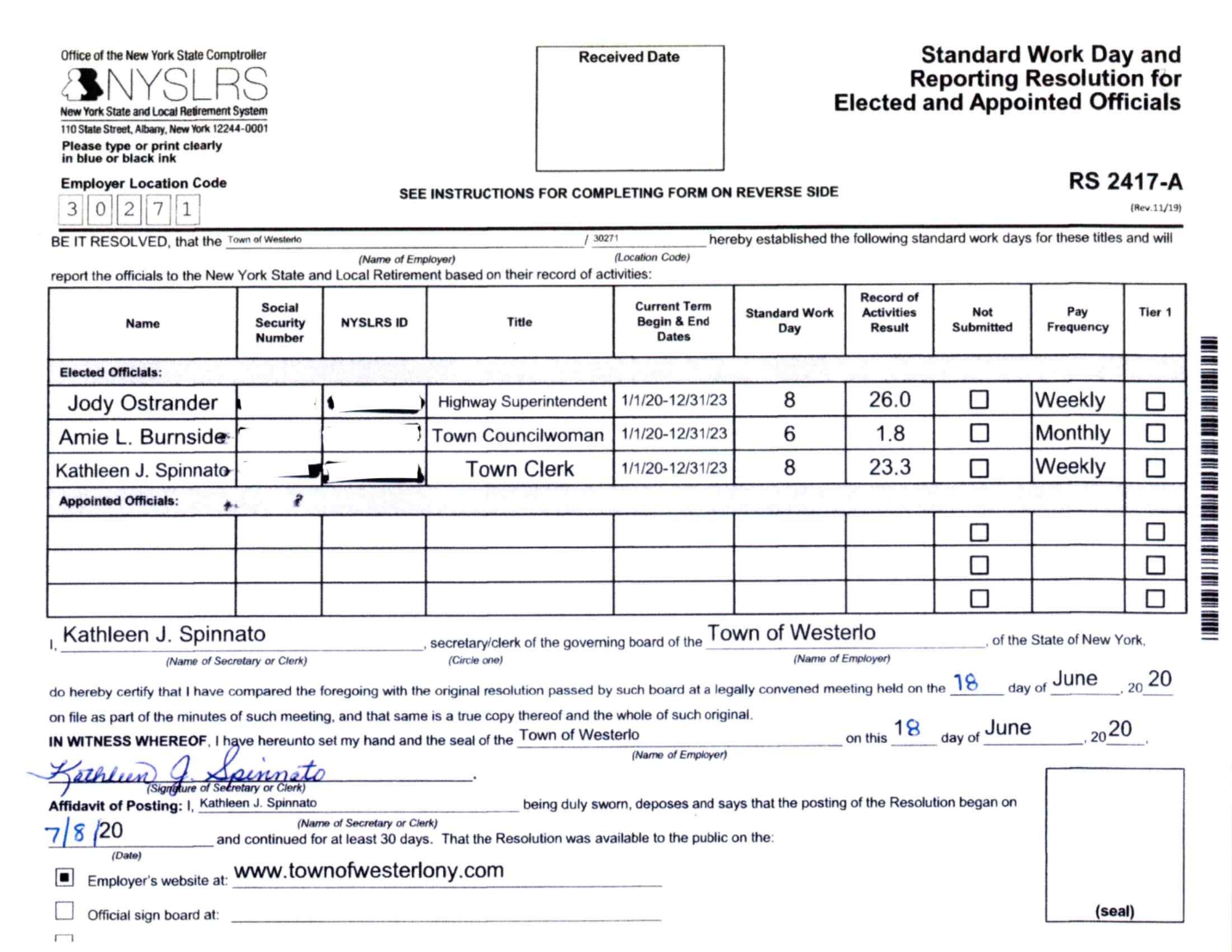 